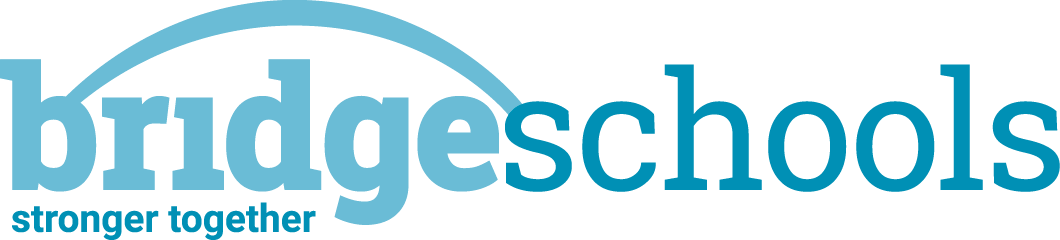 Calculation policy:SubtractionPROGRESSION THROUGH CALCULATIONS FOR SUBTRACTIONAll of the mental methods below need to be taught to the children explicitly. Children will need to see or draw models to show their understanding when they are learning these methods.Year 1Mental recall of addition and subtraction facts10 – 6 = 4			17 -  = 1120 - 17 = 3			10 -  = 2Year 2Find a small difference by counting up82 – 79 = 3Year 3Counting back in repeated steps of 1, 10, 100, 1000 – This will show children’s understanding of place value very quickly.86 - 52 = 34 (by counting back in tens and then in ones)460 - 300 = 160 (by counting back in hundreds)Year 4Subtract the nearest multiple of 10, 100 and 1000 and adjust24 - 19 = 24 - 20 + 1 = 5458 - 71 = 458 - 70 - 1 = 387Use the relationship between addition and subtraction36 + 19 = 55				19 + 36 = 5555 – 19 = 36				55 – 36 = 19Many mental calculation strategies will continue to be used.  They are not replaced by written methods.Children should not be made to go onto the next stage if: They are not ready. They are not confident.Children should be encouraged to approximate their answers before calculating.Children should be encouraged to check their answers after the calculation using an appropriate strategy.Children should be encouraged to consider if a mental calculation would be appropriate before using written methods.Children should:be able to subtract numbers with different numbers of digits;be able to subtract two or more decimal fractions with up to three digits and either one or two or three decimal places;know that decimal points should line up under each other. Year 2Subtracting by finding the differenceConcrete: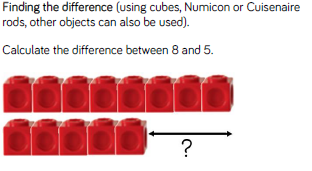 Pictorial: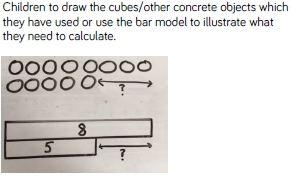 Abstract: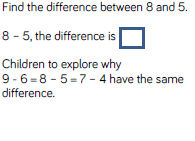 Subtraction Year 2Subtracting by finding 10 (applying use of number bondsof numbers up to 10)Concrete: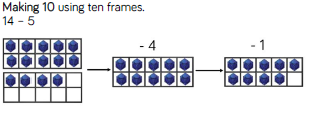 Pictorial: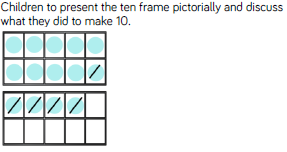 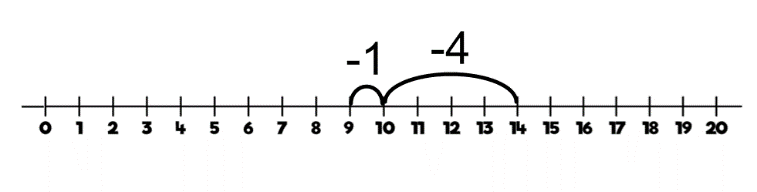 Abstract: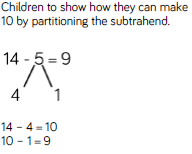 Subtraction – Year 2/3Subtracting without exchangingConcrete: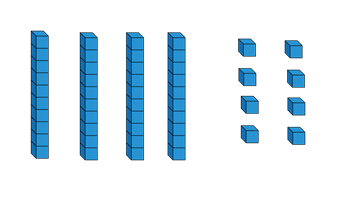 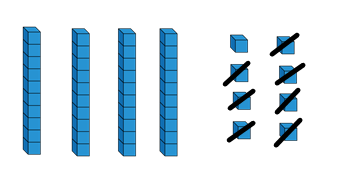 Pictorial: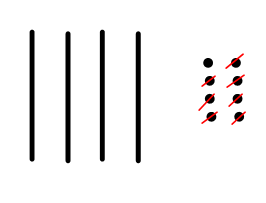 Abstract: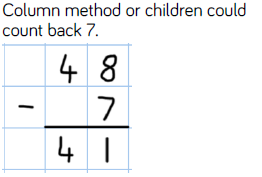 Subtraction – Year 2/3Subtracting with exchangingConcrete:41 – 26 =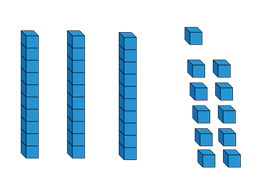 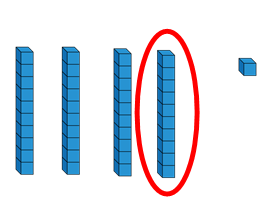 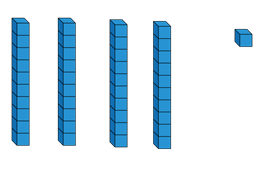 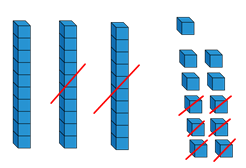 Pictorial: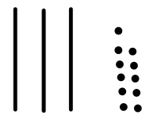 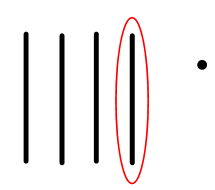 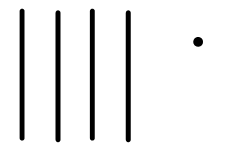 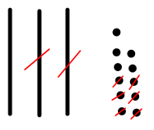 Abstract:   4 0 +   1				  3 0 + 1 1-  2 0 +    6				- 2 0 +    6 Subtraction - Year 3			Subtracting with exchanging Concrete: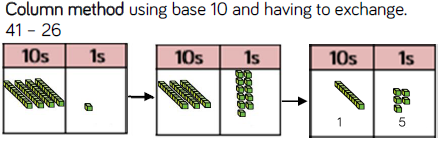 Pictorial: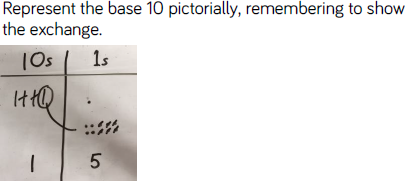 Abstract: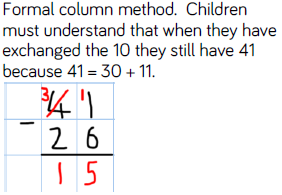 